T.C.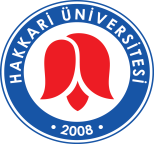 HAKKARİ ÜNİVERSİTESİİdari ve Mali İşleri Daire BaşkanlığıLojman Tahsis KomisyonuD   U   Y   U   R   UÜniversitemiz Lojman tahsis komisyonu tarafından hazırlanan Sıra ve Görev Tahsisli Lojmanların sıralama listeleri hazırlanmış ve duyuru ekinde sunulmuştur.Söz konusu lojman tahsis sıralamalarıyla ilgili hükümler aşağıda belirtilmiştir.Yıl içinde mevcut tahsisi yapılmış olan lojmanlardan, içinde oturan personeller tarafından boşaltıldığı zaman Lojman Tahsis Komisyon tarafından kontenjan durumu göz önüne alınarak listedeki personellere ilk sıra itibariyle boşalan daire teklif edilerek, tahsisi yapılacaktır.27.01.2023 tarihine kadar sıralamalarla ve puanlamalarla ilgili itiraz yapılabilecektir.EKLER:1- Akademik Personel Görev Tahsisli Lojman Sıralama Listesi (1 Sayfa)2- İdari Personel Görev Tahsisli Lojman Sıralama Listesi (1 Sayfa)3- İdari Personel Sıra Tahsisli Lojman Sıralama Listesi (1 Sayfa)4- Sürekli İşçi Sıra Tahsisli Lojman Sıralama Listesi (1 Sayfa)